金融系外国企業等拠点設立補助金のご案内金融系外国企業等の大阪市内への新たな事業所の設置に際し、大阪進出に向けた事前調査及び拠点設立を行うために必要な経費の一部を補助します。金融系外国企業等一社につき①②各1回申請可能FinTechに関する事業（AI、ブロックチェーンなどIT技術を駆使した革新的な金融サービスを提供する事業）、投資運用業、投資助言・代理業、その他資産運用に関する事業を行う事業のうち、大阪府知事が適当と認めた事業を営む内国会社又は外国会社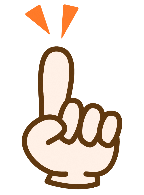 事前相談を行う時点で、大阪府内に事業所を有していないこと。日本国内での2次進出も対象申請日から遡って過去2年間の間に、外国会社の場合は本社所在地、内国会社の場合は日本国内における事業実績が必要事前相談日以降で、補助金を申請する年度の４月１日から補助金の交付申請日又は１月31日のいずれか早い日までの間に、契約及び事業者への支出が全て又は一部完了したものが対象消費税額及び地方消費税額、官公署に支払う費用、他の公的補助制度の対象となった経費は除く補助金交付までの流れ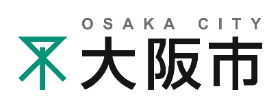 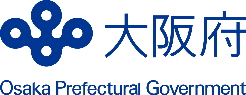 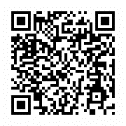 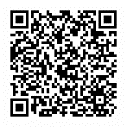 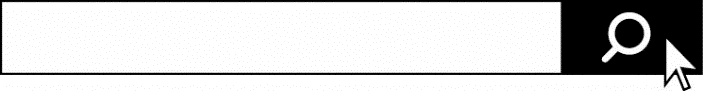 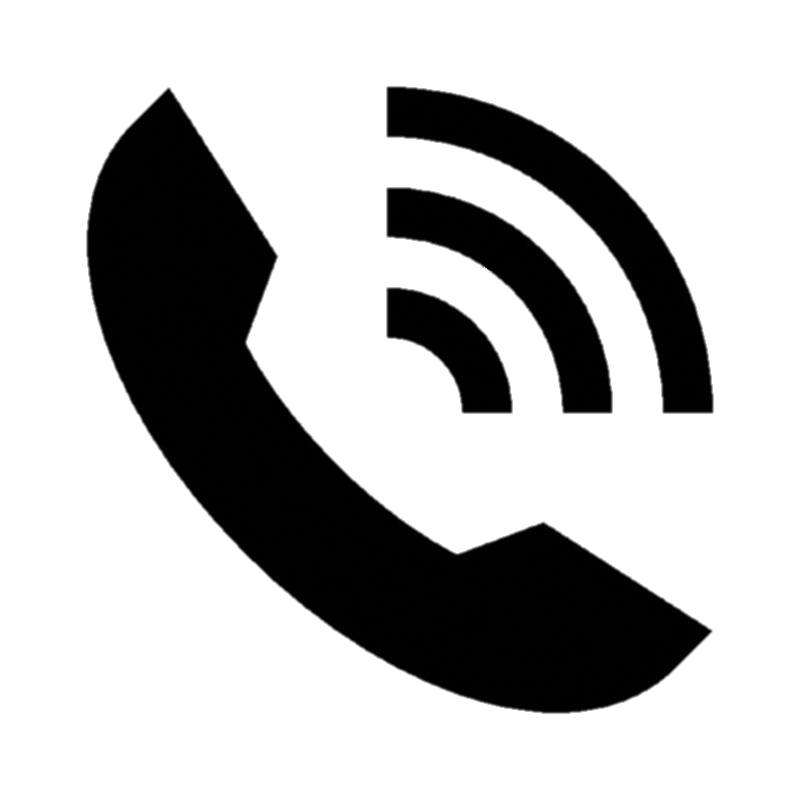 事前調査補助限度額：　　￥   1,100,000拠点設立補助率：1/2補助限度額：　　￥  １０,000,000交付要件補助対象経費事前調査申請日より１年以内を目途に大阪市内での事業所設置を行う意欲を有していること事業所等の賃借料事業所の賃借に係る初期費用拠点設立申請年度に大阪市内で拠点設立をしていること次の(1)から(4)の要件を全て満たしていること金融系事業を営むための事業所として使用する施設を確保していること商業登記法又は会社法に基づく登記を行っていること当該拠点の業務に必要な常時勤務を行う従業者を確保していること金融系事業を開始していること。なお、開始にあたり金融商品取引業等のライセンス登録が必要な場合においては、当該ライセンスの登録取得を行っていること。事業所等の賃借料事業所の賃借に係る初期費用事業所で必要となる器具備品等購入費用事業所設置等に関する専門家への相談費用人材採用に係る費用